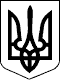 Справа № 487/1592/17                        Провадження № 2/487/1251/17РІШЕННЯІменем  України25.04.2017 року                                                            Заводський районний суд м. Миколаєва у складі: головуючого судді -            Щербини С.В., при секретарі Єлишевій А.В., розглянувши у відкритому судовому засіданні цивільну справу за позовом ОСОБА_1 до Миколаївської міської ради про визнання права власності в порядку спадкування за законом, -                                                                 ВСТАНОВИВ:        Позивач ОСОБА_1 звернувся до суду з позовом до Миколаївської міської ради    про визнання   права власності на квартиру АДРЕСА_1  після смерті його батька ОСОБА_2, який помер 13.01.2013 року.     В судове засідання  позивач   не зявився, надав до суду заяву, просив слухати справу за його відсутності, позовні вимоги підтримав, просив позов задовольнити.Представник відповідача в судове засідання не зявився, надав до суду листа, просив слухати справу за його відсутності.      Дослідивши матеріали справи, суд приходить до наступного:Як встановлено судом,  ОСОБА_2  на праві власності належала квартира АДРЕСА_1, частка   на підставі свідоцтва про право приватної власності на житло від 15.12.1993 року, виданого житлово-комунальним управлінням ДП «Чорноморський суднобудівний завод» на імя ОСОБА_2 та ОСОБА_3, а частка як спадкове майно, яку він прийняв у спадщину і порядку ч.3 ст. 1268 ЦК України, після смерті його дружини ОСОБА_3, яка померла 24.07.2005 року.13.01.2013 року помер ОСОБА_2, що підтверджується свідоцтвом про смерть , виданого міським відділом державної реєстрації актів цивільного стану Миколаївського міського управління юстиції, актовий запис №265 від 16.01.2013 року.Після смерті ОСОБА_2 відкрилась спадщина у виді квартири АДРЕСА_1.        Згідно ст. 1258 ЦК України спадкоємці за законом одержують право на спадкування почергово.Згідно ч.1 ст. 1261 ЦК України першу чергу право на спадкування за законом мають діти спадкодавця, у тому числі зачаті за життя спадкодавця та народженні після його смерті, той з подружжя, який його пережив та батьки.Єдиним спадкоємцем першої черги після смерті ОСОБА_2 є його син позивач ОСОБА_1Спадкоємець ОСОБА_1 звернувся до приватного нотаріуса Миколаївського міського нотаріального округу Миколаївської області ОСОБА_4 з заявою про видачу йому свідоцтва про право на спадщину за законом після смерті його батька ОСОБА_2     Постановою від 29.09.2016 року нотаріусом позивачу у  видачі свідоцтва про право на спадщину за законом після смерті його батька було відмовлено, у звязку з пропуском ним шестимісячного строку звернення з заявою для прийняття спадщини.     Рішенням Заводського районного суду м. Миколаєва від 19.12.2016 року ОСОБА_1 було визначено додатковий строк для подання заяви про прийняття спадщини за законом, що відкрилась після смерті ОСОБА_2, померлого 13.01.2013 року строком на три місяця.Після чого, спадкоємець ОСОБА_1 звернувся до приватного нотаріуса Миколаївського міського нотаріального округу Миколаївської області ОСОБА_4 з заявою про видачу йому свідоцтва про право на спадщину за законом після смерті його батька ОСОБА_2Проте, постановою від 03.03.2017 року приватного нотаріуса Миколаївського міського нотаріального округу Миколаївської області ОСОБА_4 позивачу у  видачі свідоцтва про право на спадщину за законом після смерті його батька ОСОБА_2 знову було відмовлено, у звязку з відсутність оригіналу правовстановлюючого документа на спадкове майно (квартиру), що підтверджує право власності спадкодавця на спадкове майно.     Оригінал правовстановлюючого документа на спадкове майно (квартиру) втрачено, у видачі дубліката свідоцтва про право приватної власності на житло позивачу відмовлено Управлінням з використання та розвитку комунальної власності.Відповідно до ч.1 ст. 1297 ЦК України спадкоємець, який прийняв спадщину, у складі якої є нерухоме майно, зобовязаний звернутися до нотаріуса за видачею йому свідоцтва про право на спадщину на нерухоме майно, який відповідно до вимог ст. 68 Закону України «Про нотаріат» при видачі свідоцтва про право на спадщину за законом  перевіряє факт смерті спадкодавця, час і місце відкриття спадщини, наявність підстав для закликання до спадкоємства за законом осіб, які подали заяву про видачу свідоцтва та склад спадкового майна.Згідно розяснень п. 23 Постанови Пленуму Верховного Суду України №7 від 30.05.2008 року «Про судову практику у справах про спадкування»  у разі відмови нотаріуса в оформленні права на спадщину особа може звернутися до суду за правилами позовного провадження.Отже, діючим законодавством України чітко визначений порядок отримання спадкоємцем документа, який посвідчує його право на успадковане майно - Свідоцтва про право на спадщину, видачу якого, відповідно до норм цивільного законодавства та Закону України «Про нотаріат», покладено на нотаріальний орган. Визнання права власності на спадкове майно в судовому порядку є винятковим способом захисту, що має застосовуватися, якщо існують перешкоди для оформлення у нотаріальному порядку.Таким чином, при обставинах, коли у позивача відсутні інші способи захисту цивільних прав та інтересів, чим може бути визнання права, відповідно до п.1 ч.2 ст. 16 ЦК України, позовні вимоги про визнання за позивачем права власності на квартиру АДРЕСА_1, в порядку спадкування за законом після смерті ОСОБА_2, який помер 13.01.2013 року  не суперечать закону та не порушують права, свободи та інтереси інших осіб, тому підлягають задоволенню.Керуючись ст.ст. 10,60, 212-215 ЦПК України, суд -ВИРІШИВ:         Позов ОСОБА_1 до Миколаївської міської ради про визнання права власності в порядку спадкування за законом  - задовольнити.Визнати за ОСОБА_1 Віктром Миколайовичем право власності на квартиру АДРЕСА_1, в порядку спадкування за законом після смерті його батька ОСОБА_2, який помер 13.01.2013 року.  Рішення набирає законної сили через 10 днів після його проголошення та може бути оскаржено до апеляційного суду Миколаївської області через Заводський районний суд м. Миколаєва в строк і порядок, встановлений ст.ст. 294, 296 ЦПК України.     Суддя:                                                                                                                                С.В. Щербина